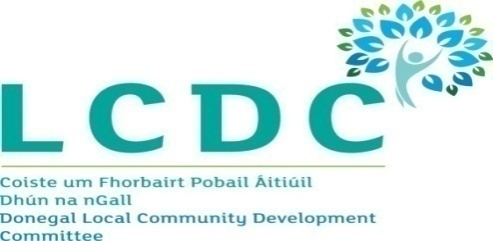 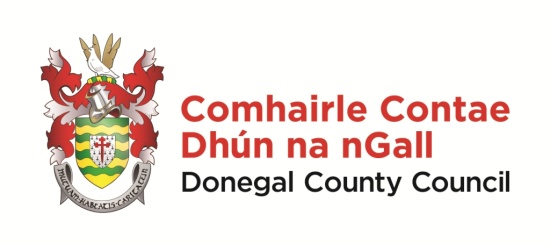 Minutes of Donegal Local Community Development CommitteeHeld by web conference 10.00 am on 20th October 2020WelcomeClr Niamh Kennedy, Chairperson, welcomed everyone and thanked the members present for participating in the meeting.  .Minutes of Previous Meeting Draft minutes of the LCDC meeting of 15th September 2020 were considered with no matters arising.  On the proposal of Padraic Fingleton, seconded by Anne McHugh, the minutes were adopted.SICAP – Expenditure UpdateLot 33-1 – Shauna McClenaghan confirmed that expenditure at this point was down on last year.  She confirmed that the impact of COVID on the delivery of activities would result in an underspend for 2020.  However, Shauna confirmed that IDP would do everything they could to provide support to community groups and small businesses up to year end.  She advised that the underspend should be below the 5% threshold for carryover into 2021 budget.Lot 33-2 & 33-3  Padraic Fingleton confirmed that the spend in Lots 33-2 and 33-3 had been effected by the COVID pandemic restrictions and advised that there would be an underspend in both.  He confirmed that the underspend would be below the 5% threshold for carryover into 2021.SICAP Case Study – Lot 33-1Patricia Lee, Inishowen Development Partnership joined the meeting.  Patricia presented the 2020 Case Study for Lot 33-1 Social Enterprise Supports – Growing the Social Economy to members.On behalf of the LCDC Clr Niamh Kennedy thanked Patricia for an excellent presentation.  Seamus Canning confirmed to members that due to technical difficulties it was not possible to show the  video element of the presentation but that this was available to members through the report circulated with the Agenda.On the proposal of Joe Boland, seconded by Seamus Bonner, members approved the Case Study for Lot 33-1 2020.SICAP Case Study – Lot 33-2Margaret Larkin, DLDC, joined the meeting.  Margaret presented the 2020 Case Study for Lot 33-2 – Engagement Strategies with SICAP Target Groups/Communities – ‘‘Tacú le Gaoth Dobhair’ COVID 19 Response Initiative.On behalf of the LCDC Clr Niamh Kennedy thanked Margaret for her informative presentation.  Seamus Canning confirmed to members that due to technical difficulties it was not possible to show the  video element of the presentation but confirmed that a link to same would be circulated to all members.On the proposal of Joe Boland, seconded by Seamus Bonner, members approved the Case Study for Lot 33-2 2020.SICAP Case Study – Lot 33-3Louise Brogan, DLDC, joined the meeting.  Louise presented the 2020 Case Study for Lot 33-3 – Goal 1 or Goal 2 Projects – Are you connected, which concentrated on Goal 2 individual client caseloads.Clr Niamh Kennedy, on behalf of the LCDC, thanked Louise for her excellent presentation.On the proposal of Joe Boland, seconded by Seamus Bonner, members approved the Case Study for Lot 33-3 2020.Clr Maire Therese Gallagher advised that it was important to recognise the work done through the SICAP Programme and suggested that the Case Studies should be presented  at all of the MD Meetings to ensure that people were fully aware of the work that was going on.  Clr Gallagher paid tribute to the work of all of the Community Groups during the pandemic and suggested that Presidential Recognition for groups and volunteers in the form of a letter from the President be sought.Padraic Fingleton advised that the Volunteer Centre would be holding a virtual Awards Ceremony for Community Groups and Volunteers who were nominated by their community.SICAP Review of KPI 1 and KPI2 Targets 2020 and 2021Seamus Channing advised members that In light of the impact of the COVID 19 Pandemic on the delivery of the SICAP Programme in 2020, the Department are undertaking a review of targets for 2020 and 2021.   Local Development Companies were requested to provide up to date target achievement data at 30th September 2020 and a projected achievement to year end.  The projected achievements to year end are as follows:-Lot 33-1       Lot 33-2       Lot 33-3The SICAP Sub Committee had an Annual Engagement Meeting with Pobal on 8th October and a discussion in relation to the reduction of targets for 2020 took place.  The work of the Local Development Companies in achieving the target levels they have reached in 2020 despite the impact of COVID was acknowledged.Donegal Local Development Company and Inishowen Development partnership have requested a reduction of 10% the KPI 2 Targets for Lot 33-1 and 33-3 for 2020 as follows:-On the proposal of Kathleen Bonner, seconded by Anne McHugh, members agreed to reduce the KPI 2 Targets for Lot 33-1 and 33-3 for 2020 by 10%.Seamus Canning went on to advise that as part of the preparation for the SICAP Annual Plan 2021, the LCDC are requested to review the Targets for KPI1 and KPI2He informed members that, the LCDC had selected the Minimum recommended Targets for 2019.  In 2020 the minimum targets were retained with the exception of KPI1 for Lot 33-3 which was increased by 10%.  The Targets agreed for 2020 are set out below:Seamus advised that the Department were undertaking a review of the targets for 2021 and the LCDC were requested to submit a recommendation of the targets for the three Lots for 2021 for their consideration.  This matter had also been discussed at the recent SICAP Sub Committee where the SICAP Programme Implementers had outlined the difficulties they would face in 2021 due to the COVID 19 Pandemic.  In light of this the SICAP Sub Committee recommended a reduction of 10% on the minimum KPI 1 and KPI 2 targets for each Lot for 2021.Seamus Bonner sought clarification on the breakdown of the goals and the units which Seamus Canning provided.Padraic Fingleton, DLDC and Shauna McClenaaghan, advised members that the COVID 19 Pandemic would have a very detrimental impact on the delivery of the 2021 SICAP Programme and requested a 10% reduction in KPI1 (Goal 1) targets and a 20% reduction in KPI 2 (Goal 2) Targets for the three Lots for 2020.On the proposal of Kathleen Bonner, seconded by Anne McHugh, members agreed to recommend to the Department the reduction of the KPI1 Targets in Donegal by 10% from the minimum recommended target and the reduction of the KPI2 minimum recommended targets by 20% for 2021 resulting in the following targets:-SICAP – Emerging Need Category 2021Seamus Canning advised members that In preparation for the submission of the Annual Plans for 2021, the LCDC are requested to review the selection of the Emerging Needs Target Group for 2021.  He advised members that Donegal LCDC selected ‘Rural Isolation – Connectivity & Transport’ as the Emerging Needs target group for 2020.  Members reviewed the existing target groups and noted that older people, people with mental health issues and carers were already covered within the existing categoriesSICAP 2018-2022 has 13 target groups:-  The LCDC noted the Target Groups identified as emerging needs in the End of Year Reports 2019 for Lot 33-1, 33-2 and 33-3.Members also noted the contents of  the Pobal Social Inclusion Analysis Report for Donegal for Jan 2018 to June 2020 in considering the selection of the emerging needs category.Members were advised that the breakdown of Emerging Needs Target Group Registrations for Individuals and Local Community Groups for these periods are set out below:-Members noted that the SICAP Sub Committee and the LDCs had recommended the retention of  the Rural Isolation- Connectivity and Transport as the Emerging Needs Category for 2021.On the proposal of Michael Tunney, seconded by Joe Boland, members agreed that the Emerging Needs Category for Lots 33-1, 33-2 and 33-3 for 2021 should be Rural Isolation – Connectivity and Transport for 2021Community Enhancement Programme 2020 – Community Halls and BuildingsSeamus Canning advised members that €234,073 is available for allocation under Community Enhancement Programme 2020 – Community Centres & Buildings.   At the LCDC Meeting in September, Members agreed that the grants would be awarded as follows:-Small Grants		€500-€1,000Large Grants 	Up to €5,000Money would be divided equally between each MD €46,814.60Seamus advised that 30% of the monies awarded should be awarded as small grants.  However, Members will recall that all eligible small grant applications were awarded funding in the first round of Community Enhancement Programme monies awarded in September.  Members agreed at that time that the requirement to award 30% of the monies awarded under the Community Enhancement Programme as small grants would be met in the overall awards between the two funds.   Members also agreed that all unsuccessful grant applications for the first round of funding would be included in the Evaluation of this round of funding.  Seamus confirmed that monies awarded under CEP Round 2 must be drawn down by 31st March 2021.Members noted that 187 applications were considered for Round 2 Community Enhancement Programme.  Three large grant applications were received after the deadline and deemed ineligible.  A breakdown of applications received is set out below.Members were advised that the LCDC Grant Evaluation Sub Committee met on 16th October to consider all applications.  It was agreed to used the same scoring scheme for applications as the first round:-Need			25Community Impact	50Target Groups	50Sustainability		50Alignment to LECP	25Seamus advised that Members agreed to award funding to all small eligible grant application who had not received a grant in the first round of funding or who had not received a large grant in the current application process.Following the assessment of the small grants, each MD with the exception of Stranorlar had a balance unallocated funding, these balances were transferred for award as large grant in the relevant MD.Members were informed that in awarding the scoring for the large grants, the Grant Evaluation Sub Committee used the agreed scoring scheme and also took the following additional criteria into consideration:-The Guidelines for this scheme recommend a focus on restarting groups and communities after the Covid lockdown, with a particular focus on enterprise and bringing communities together.  Special consideration was given to encouraging the establishments of new projects and groups and the provisional scoring reflects this.  The LCDC Grant Evaluation Sub Committee recommended that the following large grants be awarded:On the proposal of Kathleen Bonner, seconded by Anne McHugh Members agreed to award the following Grants under the Community Enhancement Programme 2020 Community Centres & Community Buildings:-Small GrantsDonegal MDGlenties MDInishowen MDLetterkenny MDStranorlar MDLarge GrantsDonegal MDGlenties MDInishowen MDLetterkenny MDStranorlar MDPaddy Doherty advised members that 238 groups in total had applied for funding under the two Community Enhancement Programmes and noted that a significant number of new groups had applied.  Kathleen Bonner advised that there was very positive feedback from Community Groups on the ease of the application process.  Liam Ward commended the LCDC Grant Evaluation Sub Committee on the work they had undertaken in Evaluating the large number of applications received. Members noted that a total of 148 Community Groups wasl be awarded funding under the two Community Enhancement Schemes in 2020 as follows:-Clr Niamh Kennedy requested a report breaking down details of  all groups who had received funding throughout 2020.Community Funidng UpdatePaddy Doherty advised members that the Department of Rural & Community Development initially launched the following funding schemes in May, 2020 with approximately €30 M of funding available nationally, which offers potential individual project funding of 90%, increased from 75% in previous schemes. These funds were then supplemented by a further €10m under the July Stimulus Package.Town & Villages Renewal Scheme- Accelerated Measure Round 1 & 2 	€5 MTown & Villages Renewal Scheme	 					€10 MCLÁR Scheme								 €5 MOutdoor Recreation Infrastructure Scheme 2020				 €10 MJuly Stimulus Package 							 €10mTown & Villages Renewal Scheme- Accelerated Measure Round 1, 2 & 3 Paddy advised that the objective of this fund is to assist the expedited delivery of projects that address the short term challenges of increasing footfall in rural towns and villages and assisting local businesses/communities to adapt to public health requirements, particularly social distancing. The scheme was originally being administered under two rounds with closing dates for submission of applications being 3rd July and 14th August where one application in the sum of €40,000 and 4 applications in the sum of €25,000 could be submitted under each round. Under the July Stimulus Package the Department announced a further Round of Accelerated Measures, Round 3,  whereby a 6 further applications could be submitted together with an application in respect of Letterkenny under the larger towns category. This measure also allowed for the submission of one further application in Round 2 and an additional 4 applications under the Town & Villages Programme main scheme.Donegal County Council sought applications by way of Expressions of Interest, under both rounds in early June 2020. Under Round 1, 15 no. applications were received with 5 applications shortlisted by the Council following an evaluation process. An engagement took place with the shortlisted applicants, following which detailed applications were submitted in respect of Bundoran, Gaoth Dobhair, Milford, Carrigans and Stranorlar before the Round 1 closing date of 3rd July 2020. The total funding applied for under Round 1 was €116,326 which was approved by the Department in late July. Letters of offer have now issued to the successful applicants and these projects will be commencing in the coming weeks.The Round 2 closing date for submission of applications was July 8th with a submission date to the Department of August 14th. The following applications totalling €179,992 were submitted under Round 2 Dungloe - measures to improve the walkability in the town - €39,996 Buncrana - internal and external enhancement works to Buncrana Tourist Office to allow for safe access and exit with social distancing - €39,996 Donegal Town-  establishment of an Outdoor Food Market - €25,000 Clonmany - provision of covered entrance areas to Clonmany Community Centre with seating and rest stations - €25,000 Glen Village – measures to enhance and support the existing outdoor recreational amenity in the village and surrounding area - €25,000Carrigart –measures to modify and enhance accessibility in Carrigart in compliance with social distancing requirements - €25,000 Members were advised that the Department announced that all applications submitted under Round 2 were successful on September 11th with associated funding of €179,992. The Council has now received the Departmental letter of offer and will be in contact with the local groups  to enable projects to commence.The Round 3 closing date for submission to the Department was 28th August with the following 6 applications in the sum of €179,500 being submitted. Downings – measures to improve the visual amenity of the village setting, rationalise signage and further promote the brand identity as a destination town -€40,000Carrick – measures to promote and enhance connectivity and the public realm of the village, improving the visual amenity of village - €40,000Ardara – measures to enhance the public realm and improve the visual amenity of town- €25,000Carndonagh- measures to enhance the public realm and visual amenity of the Diamond - €25,000Frosses- provision of a temporary covering at the Frosses Community Hall providing service users shelter from the elements and to accommodate overflow, in line with social distancing- €9,500Letterkenny- Provision of 2 Parklets in town centre - €40,000Paddy confirmed that the Council are expecting a decision on Round 3 applications in early October with all works to be completed by March 1st 2021.Town & Village Renewal Scheme 2020 Members were advised that the Town & Village Renewal Scheme will operate on the same basis as has been delivered in recent years , with a particular focus on projects delivering an economic dividend and enabling towns and villages to respond to COVID-19 challenges. The scheme will also continue to support public-realm type activities and the enhancement of town centre amenities, particularly where this aids the economic and/or social recovery of a town or village. The schemes emphasises that all projects must be in a position to commence as soon as approval is granted and must be capable of being delivered within a 12-18 month period. The minimum grant available is €20,000 and the maximum is generally €100,000. A higher maximum of €200,000 will be considered by the Department where a robust case can be made demonstrating exceptional benefit to the town. The selection of projects under the Town and Village Renewal Scheme 2020 is a competitive process with the Council now permitted to submit 10 no applications under the scheme. Donegal County Council sought Expressions of Interest (EOI) in early June and are now working closely with local groups/communities in  Carrick, Bruckless, Ardara, Fintown, Churchill, Downings, Convoy, Crossroads, Buncrana and Moville in preparing detailed applications  which must be submitted to the Department before 30th September 2020. It is expected that the decisions on funding will be notified in early November 2020.CLÁR Scheme 2020 - €5 MMeasure 2- Community Recreation AreasPaddy informed members that the Community Recreation Areas under Measure 2 is a new scheme and in the context of the impact of COVID-19 on communities, will support the enhancement of existing and/or the development of new accessible Community Recreation Areas where people can socialize outdoors in safe community spaces. Donegal County Council advertised this measure in early June with a closing date of 9th July 2020. Following the completion of the evaluation process 5 applications in the sum of €191,697 as detailed below were submitted to the Department before the closing date of 28th August, 2020. Glengad Community Association - to enhance an existing viewing point/platform on the Wild Atlantic Way at the top of Portaleen Brae - €50,000Ray Community Association - to enhance the existing woodland recreational amenity at Ray Community Centre providing for a safe accessible natural environment for the community and visitors to enjoy.-€35,930Churchill Community Development - to provide for the installation of an All Weather Multi Use Space for use by the community-  €44,532Forbairt Fhanada CTR - to improve access into and around the Lighthouse site to facilitate social distancing, improve outdoor amenity and create a safe accessible outdoor environment - €50,000Ionad Naomh Padraig, Dobhar - to provide a water fountain / bottle filling station build a covered BBQ and gazebo, purchase a portable PA system, - €11,235It was confirmed that it was expected that the decisions on funding will be notified in early November 2020.Paddy also shared a map with those present setting out the locations of the various projects under the schemeClr Niamh Kennedy acknowledged the work of the Regeneration Team on these projects and queried if existing feasibility studies could be used to develop projects for submission for funding.  Clr Maire Therese Gallagher called for a cross directorate co-ordinated approach from the various Council Services and engagement with Local Community Groups to ensure that ‘shovel ready’ projects were fully developed before submission for funding.  Padraic Fingleton agreed with Clr Gallagher’s comments.Date of Next MeetingClr Niamh Kennedy confirmed that the next meeting was scheduled for 17th November at 2.00 pm. This concluded the business of the meeting.MembersClr Niamh Kennedy (Chair),  John McLaughlin, Michael MacGiolla Easbuig, Michael Tunney, Joe Boland, Anne McHugh, Shauna McClenaghan, Padraic Fingleton, Charlene Logue, Clr Maire Therese Gallagher, Kathleen Bonner, James O Donnell, & Siobhan McLaughlin,  Aengus Kennedy and Seamus BonnerApologiesPaul Hannigan, Anne McAteer,Liam McElhinney Chief OfficerPaddy DohertyAttendingLiam Ward, Seamus Canning, Adrienne Kelly and Kathleen Browne2020 Existing Annual Target2020 Projected Annual TargetProjected % Achievement of existing targetGoal 14040100 %Goal 237432587%2020 Existing Annual Target2020 Projected Annual TargetProjected % Achievement of existing targetGoal 13133106 %Goal 2199205103%2020 Existing Annual Target2020 Projected Annual TargetProjected % Achievement of existing targetGoal 15862107 %Goal 259653690%LotGoalCurrent KPI 2 TargetNew TargetLot 33-1Goal 2374325Lot 33-3Goal 2596536Lot 33-1KPI 1 40KPI2 374Lot 33-2KPI 1 31KPI2 199Lot 33-3KIP 1 58*KPI2 596Lot 33-1KPI 1 36KPI2 299Lot 33-2KPI 1 28KPI2 159Lot 33-3KPI 1 46KPI2 477PeriodIndividualsLCGsJan 18-June 1918%14%July 19-Feb 206%3%March-June 2028%26%MDApplications ReceivedDonegal MD Total29Donegal MD Large24Donegal MD Small5Glenties MD Total47Glenties MD Large35Glenties MD Small12Inishowen MD Total33Inishowen MD large21Inishowen MD Small11Letterkenny MD Total39Letterkenny MD Large33Letterkenny MD Small6Stranorlar MD Total38Stranorlar MD Large25Stranorlar MD Small13Countywide/National (small)1CEP20/21/DCosite Forbartha Ceantar Mhin an Aoire €412.00 CEP20/23/DKillybegs Information Office €1,000.00 CEP20/37/DCashelard Community Development Assoc** €1,000.00 CEP20/4/GMna Phort Mahise €900.00 CEP20/19/GCoiste Forbartha Oilean Ghabhla €1,000.00 CEP20/21/GDunfanaghy Family Resource Centre €1,000.00 CEP20/22/GCoiste Halla Naomh Bhride €598.00 CEP20/25 /GCoiste Cultura Loch an Iuir €578.00 CEP20/32/GIonad Cois Locha €1,000.00 CEP20/46/GPort Arthur Development Committee €1,000.00 CEP20/47/GArd Chroine Residence €1,000.00 CEP20/51/GCDP na Rossan Ctr €1,000.00 CEP20/52/GBord na nOg Ard an Ratha  €1,000.00 CEP20/1/IInishowen Maritime Heritage Company €1,000.00 CEP20/13/IIllies Community Development €1,000.00 CEP20/21/IAileach Football Club  €1,000.00 CEP20/22/IFort Dunree Military Museum CLG €700.00 CEP20/24/IChrist Church, Buncrana €1,000.00 CEP20/26/IThe Exchange Inishowen €891.00 CEP20/31/IInch Hall Community Project €1,000.00 CEP20/33/IMalin Development Association € 1,000.00 CEP20/31/LLetterkenny Gaels GAA €975.00 CEP20/1/SRaphoe Tidy Towns €1,000.00 CEP20/16/SArd Baithin Residents Association € 1,000.00 CEP20/31/SSean MacCumhaills CLG €1,000.00 CEP20/40/SClonleigh Parish €1,000.00 CEP20/43/SCastlefinn Men's Shed € 500.00 CEP20/44/SRaphoe Cathedral Hall Management Committee € 1,000.00 CEP20/46/SLifford Clonleigh Community Collective €1,000.00 CEP20/49/SLifford Men's Shed €600.00 CEP20/52/SAn Chead Cheim €1,000.00 CEP20/5/DThe Forge Family Resource Centre  €4,580.00 CEP20/13/DFour Masters GAA Club €5,000.00 CEP20/17/DBarnesmore Community Development €1,922.80 CEP20/20/DSt John Bosco Club €4,580.00 CEP20/24/DKillybegs Employment Project Ltd CLG €4,580.00 CEP20/29/DBundoran Community €4,580.00 CEP20/33/DInver Community Centre CLG €4,580.00 CEP20/35/DDunkineely Community Centre Association €5,000.00 CEP20/36/DSt Annes Hall Committee Ballyshannon €4,580.00 CEP20/38/DADOPT Pettigo €5,000.00 CEP20/16/GCreeslough Community Day Centre €4,700.00 CEP20/23/GPobal Eascarrach CTR €4,700.00 CEP20/35/GCDP na Rossan Ctr €3,500.00 CEP20/41/GComharchumann Oilean Arainn Mhor CTR €1,500.00 CEP20/48/GSciobal na bhFear Baile na Finne €4,494.00 CEP20/49/GCoiste Forbartha Eadan Fhionn Fhraoigh €5,000.00 CEP20/54/GComharchumann Thorai Teo €3,844.60 CEP20/55/GCLG Chloich Cheann Fhaola - Liathroid Laimhe  €5,000.00 CEP20/57/GSciobol an Phobail €5,000.00 CEP20/6/IGreencastle Community Development Co€4,175.00 CEP20/7/ICarndonagh Boxing Club€3,655.00 CEP20/12/IArtlink€2,682.82 CEP20/14/IColgan Community & Resource Centre€4,000.00 CEP20/16/IBuncrana GAA€3,455.00 CEP20/18/IClonmany Youth & Community Service€4,455.78 CEP20/20/IMalin Head Community Centre€5,000.00 CEP20/25/ITullyarvan Mill Project€1,800.00 CEP20/29/IBurt GAA Club€5,000.00 CEP20/36/ICarndonagh Football Club€5,000.00 CEP20/2/LSwilly Rovers FC €4,892.60 CEP20/6/LManorcunningham Community Dev Assoc €4,892.60  CEP20/16/LAlcohol Forum CLG €4,892.60CEP20/19/LOld School Kerrykeel Community Centre €4,892.60CEP20/25/LMevagh Family Resource Centre €4,892.60  CEP20/28/LMilford United FC €5,000.00 CEP20/33/LMilford & District Resource CLG €5,000.00 CEP20/36/LNo Barriers Foundation €3,000.00 CEP20/48/LIllistrin Football Club €4,892.61 CEP20/49/LLetterkenny Community Garden €4,065.00 CEP20/6/SRaphoe Boxing Club €5,000.00 CEP20/9/SRaphoe Family Resource Centre €3,864.80 CEP20/10/STwin Towns Lost & Found Dogs €3,000.00 CEP20/15/SSt Mary's Convoy GAA €5,000.00 CEP20/26/SSt Johnston & Carrigans Family Resource Centre €5,000.00 CEP20/34/SNaomh Padraig Leifear GAA Club €5,000.00 CEP20/35/SButt Drama Circle Co CLG €5,000.00 CEP20/39/SCrossroads & Killygordan Enterprise €2,810.00 CEP20/50/SDeele Community Anglers €5,000.00 Large GrantsSmall GrantsCEP Round 1752CEP Round 24831Total5583